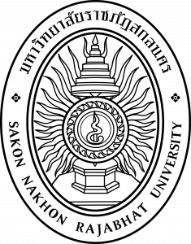 แบบฟอร์มขออนุมัติใช้สัตว์เพื่อการเรียนการสอน
1. วันที่ยื่นคำขออนุญาต………………………………………………………………………………………………………………    วันที่คาดว่าจะเริ่มใช้สัตว์………………………………………………………………………………………………………2. คณะผู้ทำการสอน	ชื่อ-สกุล (ผู้จัดการรายวิชา)……………………….………………….……………………………	ภาควิชา/หน่วยงาน ………………………………………………….…คณะ ………………….……………………..	โทรศัพท์มือถือ ………………………………………E-Mail : ……………………………………….………………..	เลขที่ใบอนุญาตใช้สัตว์ U  -  -   (*แนบสำเนาประกอบ) 3. รายชื่อผู้ร่วมสอนหรือควบคุมการใช้สัตว์ในการเรียนการสอน4. รายวิชา…………… สำหรับนักศึกษาระดับปริญญา…………..…... .คณะ……………..ภาคการศึกษา………5. วัตถุประสงค์ของการใช้สัตว์ในการเรียนการสอน …………………………………………………………………………………………………………………………………………………………………………………………………………………………………………..……………………………………………………….6. วิธีทดลองกับสัตว์โดยย่อ โดยให้รายละเอียดเกี่ยวกับขนาดสารหรือยาที่ใช้ วิธีการให้ยาสลบ การจับหรือตรึงสัตว์จำนวนเลือดที่เจาะ ถ้าเป็นการผ่าตัดต้องบอกเทคนิคปลอดเชื้อ จุดที่ผ่าตัด วิธีผ่าตัด เย็บแผลและการให้ยาระงับปวด (ให้แนบเอกสารประกอบการพิจารณา)……………………………………………………………………………………………………………………………………………………………………………………………………………………………………………………………………………………………………………………………………………………………………………………………………………………………………………………………………………………………………………………………………………………………………………………7. การใช้สัตว์เพื่อการเรียนการสอนนี้เป็น	[  ] ครั้งแรกของรายวิชา	[  ] เคยใช้มาก่อน 8. กรุณาระบุชนิด, จำนวนสัตว์ที่ต้องการใช้8.1 ชนิด   [  ] กระต่าย....... ตัว [  ] โค..........ตัว		[  ] หนู (ระบุชนิด)...............................                              [  ] ปลา......... ตัว	 [  ] หมู......... ตัว		[  ] อื่นๆ (ระบุ)……………………………8.2 จำนวนที่สัตว์ที่ใช้ในการศึกษารวมทั้งหมด ………….. ตัว/ครั้ง รวม ……………. ตัว9. กรุณาแจ้งเหตุผล ความจำเป็นที่ต้องใช้สัตว์ในการสอน    …………………………………………………………………………………………………………………………………….    …………………………………………………………………………………………………………………………………….    ……………………………………………………………………………………………………………………………………    …………………………………………………………………………………………………………………………………….    ……………………………………………………………………………………………………………………………………10. แหล่งที่มาของสัตว์	[  ] เพาะขยายพันธุ์ขึ้นใช้เองในที่ ………………..	[  ] สั่งซื้อจากสำนักสัตว์ทดลองแห่งชาติ	[  ] สั่งซื้อจากแหล่งเพาะขยายพันธุ์ต่างประเทศ	[  ] ได้บริการจากหน่วยงานอื่นภายในประเทศ (ระบุ) …………………….	[  ] อื่น ๆ ระบุ .......................................................11. คุณภาพของสัตว์จากแหล่งผลิต	[  ] มีหลักฐานแสดงสืบสายพันธุ์ และความคงที่ทางพันธุกรรมของสายพันธุ์ที่ต้องการทดลอง	[  ] มีหลักฐานตรวจสอบได้ว่าเป็นระบบ Strict Hygienic Conventional	[  ] มีหลักฐานตรวจสอบได้ว่าเป็นระบบ Specific Pathogens Free	[  ] มีหลักฐานตรวจสอบได้ว่าเป็นระบบ Germ Free	[  ] ไม่มีหลักฐาน12. ระบุวิธีการการุณยฆาตและวิธีกำจัดซากสัตว์หลังสิ้นสุดการสอน	…………………………………………………………………………………………………………………………………….          …………………………………………………………………………………………………………………………………….          ……………………………………………………………………………………………………………………………………13. คำรับรองของอาจารย์ผู้สอน/ผู้รับผิดชอบรายวิชา	• ข้าพเจ้าขอยืนยันว่ากระบวนการสอนที่เสนอมาในแบบฟอร์มนี้สอดคล้องกับระเบียบของมหาวิทยาลัยราชภัฏสกลนคร ที่เกี่ยวข้องและสอดคล้องกับจรรยาบรรณการใช้สัตว์เพื่องานทางวิทยาศาตร์สภาวิจัยแห่งชาติ	• คณะผู้สอน มีคุณวุฒิ ประสบการณ์ และทักษะที่เหมาะสมกับวิธีการทดลองที่ได้รับ	มอบหมายและข้าพเจ้ามั่นใจว่าคณะผู้สอนจะใช้สัตว์อย่างเต็มศักยภาพ	• ข้าพเจ้าจะแจ้งคณะกรรมการกำกับดูแลการเลี้ยงและใช้สัตว์เพื่องานทางวิทยาศาสตร์ทราบทันที กรณี มีผลข้างเคียงอันไม่พึงประสงค์ของการสอน	• หากมีวิธีการเปลี่ยนแปลงวิธีการสอน ข้าพเจ้าจะยื่นขออนุมัติปรับปรุงเปลี่ยนแปลงโครงการ	สอนต่อคณะกรรมการฯ	• ข้าพเจ้าได้ปรึกษาคณะกรรมการกำกับดูแลการเลี้ยงและใช้สัตว์เพื่องานทางวิทยาศาสตร์แล้วว่ามีสถานที่พอเพียงที่จะเลี้ยงสัตว์สำหรับงานสอนของข้าพเจ้า	• ข้าพเจ้าทราบดีว่าการสอนในสัตว์จะเริ่มใช้ได้ต่อเมื่อได้รับอนุมัติจากคณะกรรมการกำกับดูแลการเลี้ยงและใช้สัตว์เพื่องานทางวิทยาศาสตร์แล้วเท่านั้น				ลงชื่อ……………………………………………….				      (…………………….…………………………..)				               ผู้รับผิดชอบรายวิชา			         ภาควิชา/สาขาวิชา…………………………………………				  วันที่ …….. เดือน……………… พ.ศ. ………………..14. ความเห็นของคณบดี หรือรองคณบดีฝ่ายที่เกี่ยวข้อง	…………………………………………………………………………………………………………………………………………………………………………………………………………………………………………………………………………………………………………………………………………………………………………………………………………………………………………	ข้าพเจ้าได้อ่านและเข้าใจ ข้อเสนอโครงการสอน และขอรับรองว่าจะควบคุมดูแลการสอนนี้ให้ได้ตามข้อกำหนดในจรรยาบรรณใช้สัตว์สภาวิจัยแห่งชาติ	ลงชื่อ……………………………………………………				      (…………………………………………………..)				วันที่ ….. เดือน……………… พ.ศ. ………………..ชื่อ สกุลคุณวุฒิประสบการณ์ในการใช้สัตว์ทดลองเพื่อการสอนในหัวข้อนี้[  ] มี    [  ] ไม่มีจำนวนปี[  ] มี    [  ] ไม่มี[  ] มี    [  ] ไม่มี